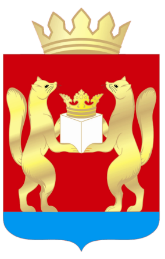 ТАСЕЕВСКИЙ РАЙОННЫЙ СОВЕТ ДЕПУТАТОВКРАСНОЯРСКИЙ КРАЙРЕШЕНИЕ                                      от «28» октября 2020 г. № 2-10О назначении членов конкурсной комиссии по отбору кандидатов на должность Главы Тасеевского районаРуководствуясь частями 2.1, 6 статьи 36 Федерального закона от 06.10.2003 № 131-ФЗ «Об общих принципах организации местного самоуправления в Российской Федерации», статьями 27, 32 Устава Тасеевского района, Положением о порядке проведения конкурса по отбору кандидатур на должность Главы Тасеевского района, утвержденным решением Тасеевского районного Совета депутатов от 23.06.2020 № 24-18, решением Тасеевского районного Совета депутатов от 28.10.2020 № 2-4 «Об объявлении конкурса по отбору кандидатур на должность Главы Тасеевского района»,  Тасеевский районный Совет депутатов РЕШИЛ:1. Назначить членов конкурсной комиссии по отбору кандидатов на должность Главы Тасеевского района:2.	 Решение вступает в силу со дня его подписания и подлежит официальному опубликованию в газете «Сельский труженик» и на сайте trsd.ucoz.ru Тасеевского районного Совета депутатов.Заместитель председателя Тасеевского                                           В.А.Кондаковрайонного Совета депутатов                                                                               № п/пФ.И.О. члена комиссиидолжность1.Зубец Виктор Васильевич-пенсионер2.Письменнова Альбина Владимировна -методист по работе со старшим поколением МБУК «Тасеевская централизованная клубная система»3.Роот  Андрей Викторович-директор ООО «Фаначет»